“Embracing Fecundity. Continuing Excellence.”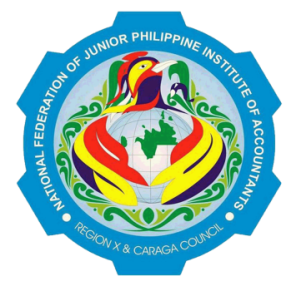 21st Annual Regional ConventionJanuary 26-28, 2013WAIVERNAME:		  __________________________________________________________ LOCAL CHAPTER: _________________________ YEAR LEVEL: ______________________EMERGENCY INFORMATION CONTACT PERSON 1: NAME: ___________________________ RELATIONSHIP: ___________________ADDRESS: _________________________CONTACT NUMBER: _______________ CONTACT PERSON 2: NAME: ___________________________ RELATIONSHIP: ___________________	ADDRESS: _________________________CONTACT NUMBER: _______________ MEDICAL INFORMATION List all the ailments your child suffers from: ________________________________________________________________________________________________________________________________________________ List any medication your child might need: ________________________________________________________________________________________________________________________________________________ I take responsibility for my child’s whereabouts after this activity. I agree to waive release, indemnify and hold harmless the RFJPIA, its officers, advisers, members, and all the organizers of this event from any all claims of liability arising out of my child’s participation in this activity. I also agree to waive that RFJPIA, its officers, advisers, members and all organizers of this event has responsibility to my child only within the premises of the hotel. CONFORME:        _____________________________			_________________________SIGNATURE OVER NAME				         DATE“Embracing Fecundity. Continuing Excellence ”21st Annual Regional ConventionJanuary 26-28, 2013WAIVERNAME:		  __________________________________________________________ LOCAL CHAPTER: _________________________ YEAR LEVEL: ______________________EMERGENCY INFORMATION CONTACT PERSON 1: NAME: ___________________________ RELATIONSHIP: ___________________ADDRESS: _________________________CONTACT NUMBER: _______________ CONTACT PERSON 2: NAME: ___________________________ RELATIONSHIP: ___________________	ADDRESS: _________________________CONTACT NUMBER: _______________ MEDICAL INFORMATION List all the ailments your child suffers from: ________________________________________________________________________________________________________________________________________________ List any medication your child might need: ________________________________________________________________________________________________________________________________________________ I take responsibility for my child’s whereabouts after this activity. I agree to waive release, indemnify and hold harmless the RFJPIA, its officers, advisers, members, and all the organizers of this event from any all claims of liability arising out of my child’s participation in this activity. I also agree to waive that RFJPIA, its officers, advisers, members and all organizers of this event has responsibility to my child only within the premises of the hotel. CONFORME:        _____________________________			_________________________SIGNATURE OVER NAME				         DATE